     Toruń, 20.10.2022r.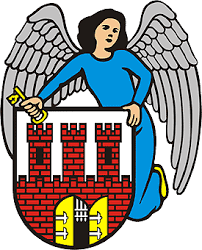         Wojciech Klabun						        Radny Miasta Toruniaul. Wały Gen. Sikorskiego 8          87-100 ToruńPanMichał ZaleskiPrezydentMiasta ToruniaWNIOSKIZwracam się z prośbą o uwzględnienie przez Pana Prezydenta poniższych wniosków:Przesunięcie tablic systemu parkowaniaW ostatnich dniach wykonano montaż elektronicznych tablic informujących o dostępności miejsc parkingowych w obrębie Starego Miasta. Niestety, lokalizacja kilku z nich wzbudza uzasadnione kontrowersje. I tak tablica zamontowana na:ul. Przy Kaszowniku, przy jezdni w kierunku centrum, na wysokości Cmentarza Komunalnego nr 1- zakrywa w całości znak F-10 (dozwolone kierunki ruchu);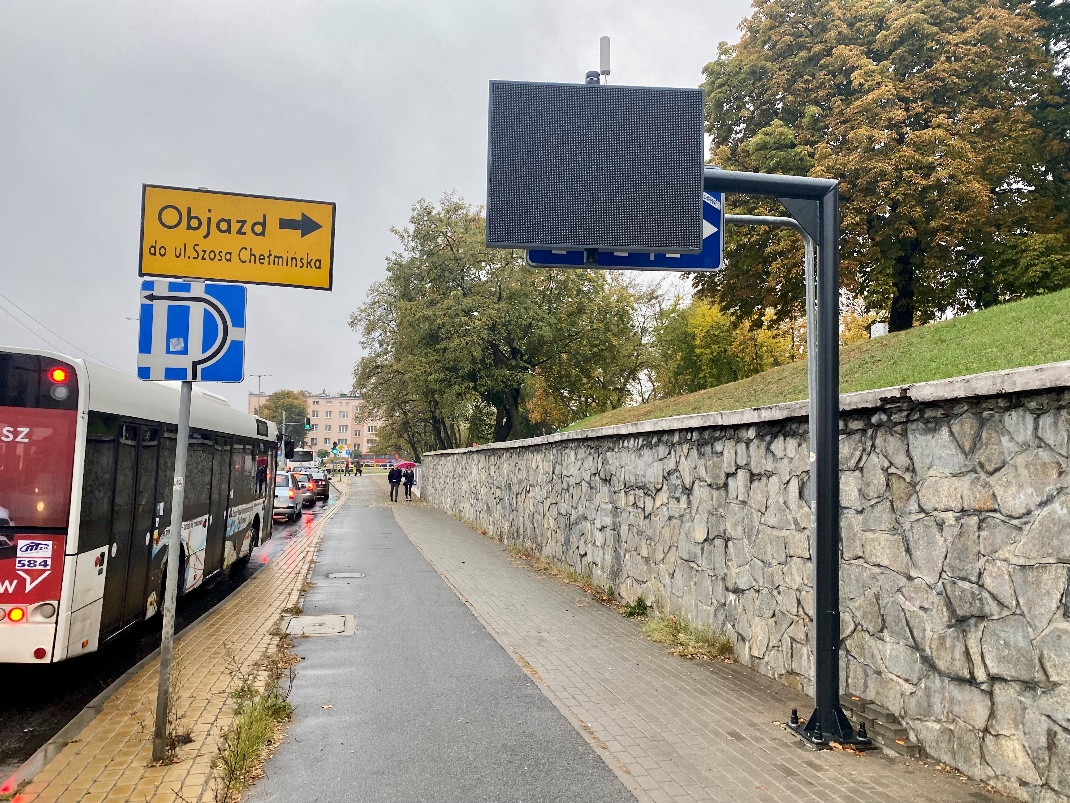 ul. Odrodzenia, przy jezdni w kierunku placu Biskupa Chrapka, na wysokości Miejskiej Przychodni Specjalistycznej- umieszczona jest na samym środku chodnika, w miejscu jego przewężenia. Jest to bardzo ruchliwe miejsce, taki montaż tablicy naraża korzystających na ryzyko urazu i stanowi niepotrzebną przeszkodę.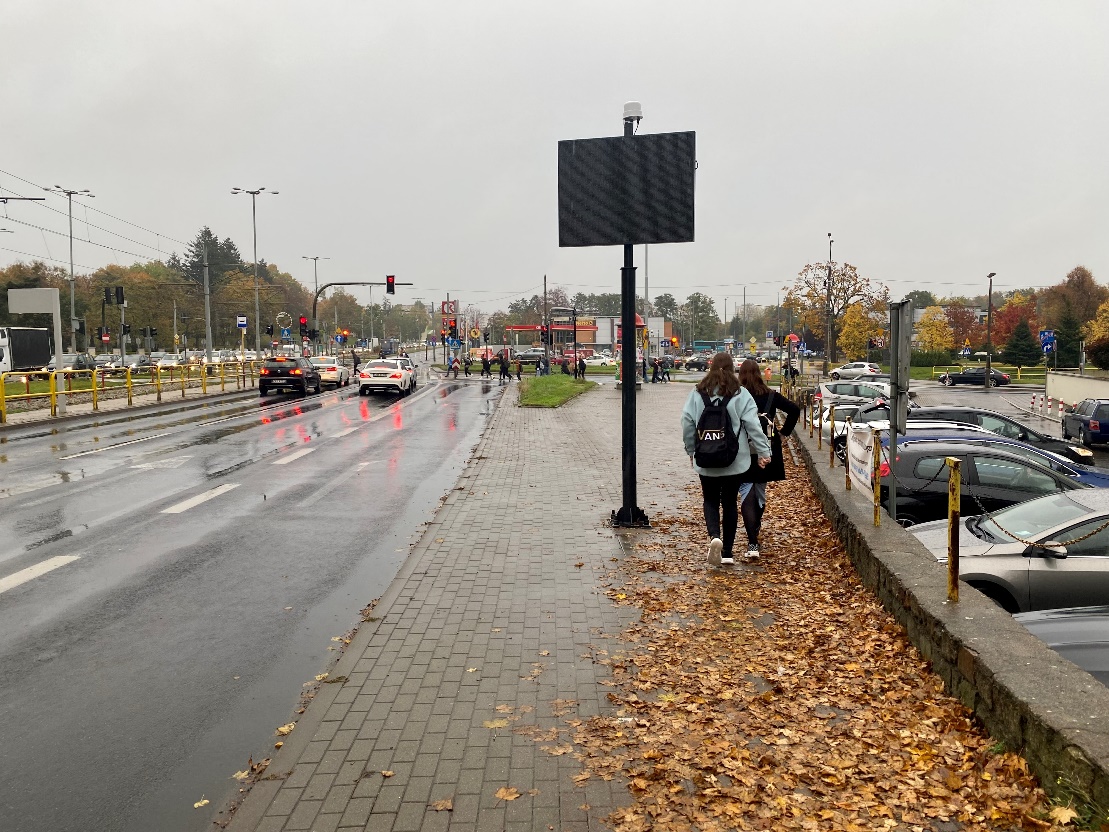 W związku z powyższym wnioskuję o przesunięcie powyższych tablic w miejsca bezkolizyjne- z uwagi na inne oznakowanie jak i użytkowników ruchu drogowego.Wykonanie porządków na cmentarzy ewangelickim na RudakuWnoszę o wykonanie koszenia i uprzątnięcie terenu dawnego cmentarza przy ul. Rudackiej. Z informacji które posiadam firma zajmująca się utrzymywaniem powyższego terenu w czystości jest zobowiązana do co najmniej dwukrotnego sprzątania w ciągu roku. Według mieszkańców powyższe porządki nie były wykonywane od wielu miesięcy, przez co stan miejsca spoczynku jest niezadowalający.Wykonanie korekty świateł na ul. Wały Gen. SikorskiegoWraz z zamknięciem Bulwaru Filadelfijskiego na czas przebudowy i wprowadzeniem organizacji ruchu która znacznie zwiększa ilość aut na Placu Rapackiego, wnoszę o wydłużenie zielonego światła sygnalizacji dla aut jadących Wałami Gen. Sikorskiego- w kierunku Placu Teatralnego (na wysokości pomnika Jana Pawła II).Zwiększony potok aut skręcających z Placu Rapackiego w prawo blokuje tą relację, w związku z czym wprowadzenie przedmiotowej korekty wpłynie pozytywnie na płynność poruszania się po ulicach w czasie prowadzonych remontów.Proszę w związku z powyższym o informację o terminie posiedzenia Komisji Organizacji i Bezpieczeństwa Ruchu Drogowego, na której będzie rozpatrywany w/w wniosek.Montaż progu zwalniającego na pieszojezdni przy ul. ParkowejMieszkańcy ponownie apelują o ustawienie progu zwalniającego na pieszojezdni ul. Parkowej, okolicach numeru 8/10/12. Powyższy ciąg komunikacyjny jest wykorzystywany jako chodnik (m.in. droga dzieci do Szkoły Podstawowej nr 15), jak i dojazd do posesji znajdujących się przy ul. Parkowej. Powyższa ulica jest traktowana jako droga publiczna. Miało to swój skutek m.in. w negatywnej opinii jednostek Urzędu Miasta ws. powiększenia powierzchni modernizowanego obecnie placu zabaw przy ul. Parkowej.W związku z powyższym, aby zwiększyć bezpieczeństwo pieszych uczestników ruchu oraz nie ograniczać możliwości dostępu mieszkańców do posesji- wnoszę o montaż progu zwalniającego w powyższej lokalizacji.Wymiana wiaty przystankowej na ul. PodgórskiejWnoszę o wymianę wiaty przystankowej zlokalizowanej na ul. Podgórskiej (przystanek Grzybowa- w kierunku centrum). Mieszkańcy korzystający z niej skarżą się że z uwagi na jej konstrukcję nie są zabezpieczeni przez negatywnymi warunkami atmosferycznymi.Zwracam również uwagę na fakt, iż wiata w swojej obecnej lokalizacji stoi dokładnie na środku szerokości chodnika.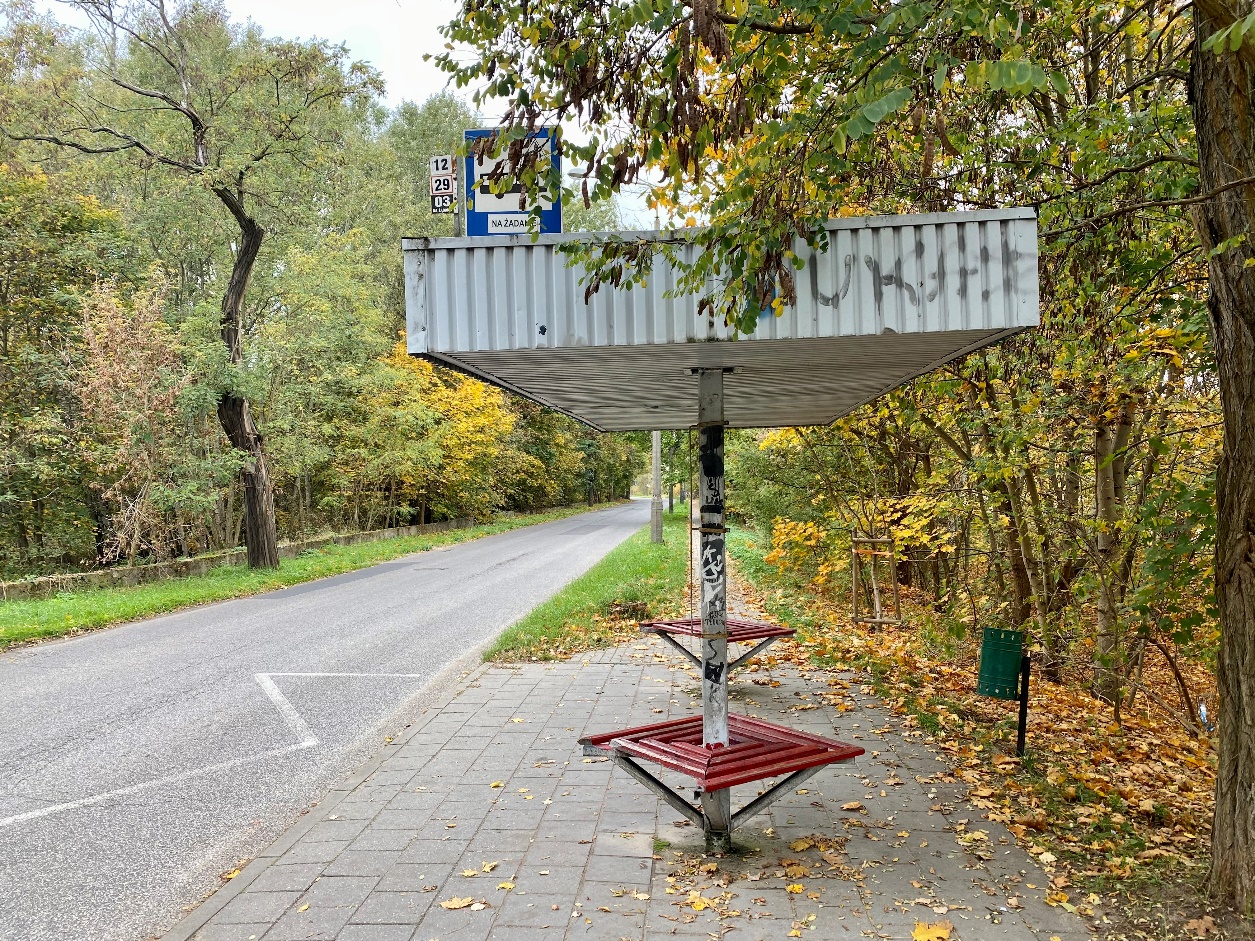 Wprowadzenie do miejskiego systemu sms informacji o przekroczeniach norm zanieczyszczeń powietrzaW ostatnich dniach przekazana została informacja, że w ramach zmian wprowadzanych na dzisiejszej sesji dopuszczona zostanie możliwość bezpłatnych przejazdów komunikacją miejską dla torunian- w przypadku przekroczenia dopuszczalnych norm pyłów zawieszonych w powietrzu (smogu).Jest to bardzo cenna inicjatywa, jednak jako kanał informacji mieszkańców miasta o takich przekroczeniach wskazywany jest wyłącznie system w komunikacji miejskiej. W mojej ocenie jest to niewystarczające i dalekie od optymalnego rozwiązanie- ponieważ informacja o przekroczeniach nie trafi do kierowców aut.Wnoszę o włączenie powiadomień o przekroczeniach zanieczyszczeń powietrza do miejskiego systemu sms, dzięki któremu informacja dotrze do torunian niezwłocznie i masowo.Wprowadzenie strefy ograniczonej prędkości w okolicy ul. RudackiejWnoszę o rozpatrzenie wniosku o wyznaczenie strefy ograniczonej prędkości w obrębie ulic Rudackiej, Wołodyjowskiego, Kmicica, Skrzetuskiego, Podbipięty. Ograniczenie prędkości w strefie zabudowanej w większości przez budownictwo wielorodzinne przyczyni się do zwiększenia bezpieczeństwa mieszkańców Torunia.Zmiana organizacji ruchu ul. OkólnejWnoszę przeanalizowanie sytuacji na ul. Okólnej (na odcinku Strzałowa – Łódzka) pod kątem bezpieczeństwa uczestników ruchu drogowego, a następnie wprowadzenie niezbędnych zmian w organizacji ruchu. Teren ten podlega silnym procesom urbanizacyjnym, a nowo budowane budynki wielorodzinne zaburzyły dawną organizację ruchu tego odcinka. Poddanie go analizie i wprowadzenie niezbędnych korekt wpłynie pozytywnie na bezpieczeństwo uczestników ruchu drogowego.Wykonanie bieżących napraw ulic Osadniczaj i GlinieckiejWyniesienie przejścia dla pieszych w okolicy ul. RudackiejWnoszę o montaż wyspowego przejścia dla pieszych przy Szkole Podstawowej nr 17 na ul. Rudackiej. Z uwagi na niemalejący ruch samochodowy i problemy techniczne (powtarzane montaże obecnych progów), proponowane rozwiązanie poprawi bezpieczeństwo uczniów tej szkoły.Uprzątnięcie worków zalegających na ul. Stara droga i wykonanie utwardzenia skarpyNa ul. Stara Droga (na wysokości Pana Tadeusza 2) wykonane zostało tymczasowe utwardzenie skarpy, mającej zapobiec nanoszeniu piasku na jezdnię.W chwili obecnej worki te (z uwagi na długie zalegiwanie w tym miejscu) są już zniszczone i nie dość że nie spełniają swojej roli- to jeszcze szpecą otoczenie.W związku z powyższym wnioskuję uprzątnięcie tymczasowego zabezpieczenia i wykonanie profesjonalnego utwardzenia skarpy.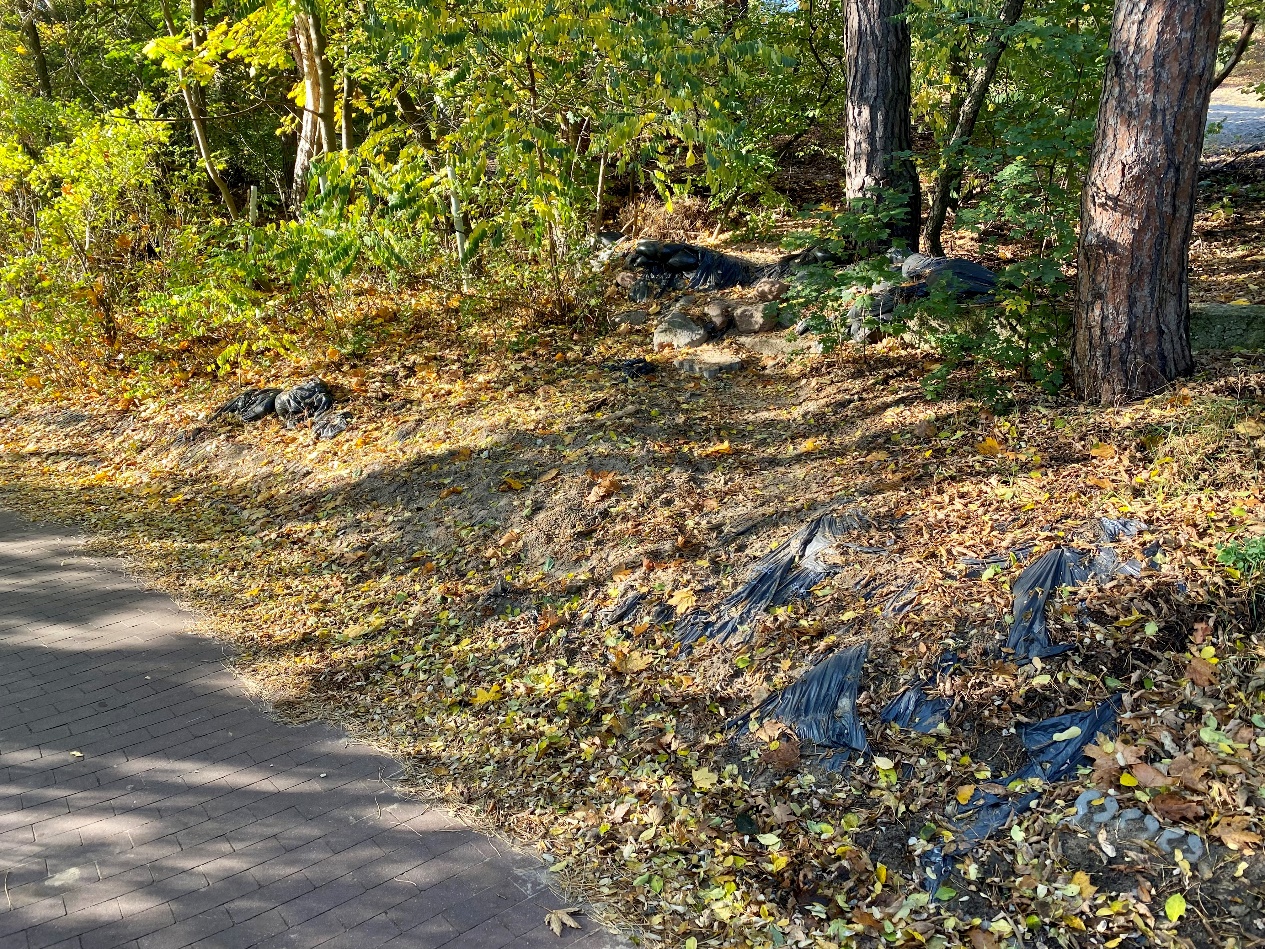 Odtworzenie nawierzchni ul. OsadniczejW związku z prowadzonymi w lecie tego roku robotami polegającymi na budowie kanalizacji sanitarnej na ul. Osadniczej, mieszkańcy wnoszą o odtworzenie nawierzchni na wysokości numerów 26 a-e. Uruchomienie linii autobusowej obsługującej ul. NieszawskąW chwili obecnej trwają konsultacje dotyczące zmian w organizacji komunikacji miejskiej w Toruniu. Mieszkańcy ulic położonych między wałem a ul. Nieszawską nie mają możliwości skorzystania z komunikacji miejskiej, mimo że ich posesje znajdują się nawet jedynie kilka minut drogi (!) od ścisłego centrum Torunia. Teren ten w ostatnich latach podlega szybkiej urbanizacji, a w nowo budowanych domach mieszka coraz więcej torunian. Nie możemy dopuszczać jako gmina do sytuacji, w której po fiasku rozmów z gminą ościenną mieszkańcy lewobrzeża nie mają możliwości skorzystania z jakiejkolwiek komunikacji- a najbliższy przystanek autobusowy znajduje się pół godziny pieszej drogi.    Wojciech KlabunRadny Miasta Torunia 